Obec Podhorany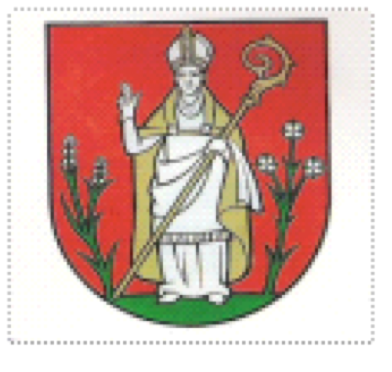 obecný úrad Podhorany 114, 059 93 Bušovce   tel. č.: 052/ 458 36 01email: www.maldur.sk, web: obecpodhorany@maldur.skvyhlasuje výberové konanie napracovné pozície členov miestnej občianskej poriadkovej službyMiesto výkonu práce:					katastrálne územie obce PodhoranyPredpokladaný termín nástupu do zamestnania:		01.01.2022Druh pracovného pomeru:					pracovný pomer na dobu určitúPonúkaný plat: 						minimálna mzdaInformácie o pracovnom miesteNáplň práce:monitorovanie a zabezpečovanie bezpečnosti detídohliadanie na ochranu verejného a súkromného majetku pred poškodzovanímupozorňovanie na protispoločenskú činnosť a protiprávne konanie,         následne oznamuje danú skutočnosť (skutok, následky a pod.) príslušnej inštitúciikontrolovanie pohybu a miesta stretávania sa maloletých detí a mládeže vo večerných hodinách bez prítomnosti rodičovmonitorovanie a predchádzanie vzniku konfliktov v rámci MRKnapomáhanie hliadke Policajného zboru SRdohliadanie na poriadok a bezpečnosť v obci upozorňovať na správne nakladanie s odpadmi a na zákaz vypaľovania trávy a zákaz zakladania ohňov na miestach, ktoré na to nie sú určené a kde hrozí vznik požiarumonitorovať a oznamovať vznik nelegálnych skládok odpaduvykonávať ďalšie práce podľa pokynov pracovníka, zodpovedného za realizáciu projektuPožiadavky na zamestnanca:Vzdelanie:ukončená povinná školská dochádzka v zmysle zákona č.245/2008 Z. z. o výchove a vzdelávaníPožiadavky:uchádzač má minimálne 18 rokov uchádzač má trvalý pobyt v obci uchádzač nesmie byť právoplatne odsúdený za:trestný čin podľa ,,1.hlavy Trestné činy proti životu a zdravia” Trestného zákona č.300/2005 Z. z. akýkoľvek zločin v zmysle Trestného zákona č. 300/2005 Z. zVýberové konanie sa uskutoční dňa 03.12.2021 o 09:00 hod. v priestoroch Obecného úradu obce Podhorany Záujemcovia o uvedenú pracovnú pozíciu môžu písomnú žiadosť o prijatie do zamestnania doručiť osobne alebo zaslať poštou na adresu Obec Podhorany 114, 059 93 Bušovce s označením obálky “VK - MOPS - NEOTVÁRAŤ”.Uzávierka na predloženie žiadostí o prijatie do zamestnania je 30.11.2021 do 12:00 hod.Záujemcovia, ktorých písomné žiadosti do výberového konania budú doručené po termíne uzávierky, nebudú zaradení do výberového konania.Zoznam požadovaných dokladov k žiadosti o prijatie do zamestnania:štruktúrovaný životopis uchádzačavýpis z registra trestov nie starší ako 3 mesiacov doklad o najvyššom dosiahnutom vzdelaní /je možné doložiť dodatočne najneskôr v deň výberového konania/iné doklady potvrdzujúce odbornú spôsobilosť (certifikáty zo školení a podobne)uchádzač môže predložiť aj odporúčania alebo pracovné hodnotenia od predchádzajúceho zamestnávateľa alebo od organizácií, s ktorými v minulosti spolupracoval súhlas so spracovaním osobných údajov na osobitnom formuláriV prípade, že na základe výberových kritérií komisia vyhodnotí viacerých uchádzačov ako vhodných na osadzovanú pozíciu a počet úspešných uchádzačov je vyšší ako počet obsadzovaných pozícií alebo sa o jednu pozíciu uchádzajú viacerí rovnocenní uchádzači, komisia posudzuje doplňujúce výberové kritériá:osobnostné predpoklady: empatia, schopnosť zvládať náročné situácie spojené s výkonom povolania, komunikačné zručnosti, schopnosť riešiť konflikty, motivácia pre prácu vo vylúčených komunitách/ lokalitách, schopnosť ostať neutrálny, schopnosť rozpoznať konflikt záujmov a ďalšievysporiadané záväzky voči obci Podhoranynajvyššie dosiahnuté vzdelanie znalosť jazyka cieľovej skupiny práca s PC - minimálne základná úroveňosobný záujem priebežne sa vzdelávať v odbornej problematike súvisiacej s pracovnou náplňouUpozornenie:na výberové konanie budú pozvaní iba záujemcovia, ktorí spĺňajú kvalifikačné predpoklady na danú pozíciupozvaní záujemcovia sú, vzhľadom na daný stav a na opatrenia v súvislosti so zamedzením šírenia ochorenia COVID-19, povinní dostaviť sa na výberové konanie s prekrytými hornými dýchacími cestamiPodhorany										Jozef Oračkodňa:  26.11.2021									starosta obce			